Form 3(Regulation 4)(In typescript and completed in duplicate)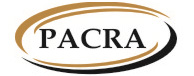 THE PATENTS AND COMPANIES REGISTRATION AGENCYThe Companies Act, 2017(Act No. 10 of 2017)____________The Companies (Prescribed Forms) Regulations, 2018(Section 12, 13 and 94) Available at www.pacra.org.zmAPPLICATION FOR INCORPORATIONAPPLICATION FOR INCORPORATIONAPPLICATION FOR INCORPORATIONAPPLICATION FOR INCORPORATIONAPPLICATION FOR INCORPORATIONAPPLICATION FOR INCORPORATIONAPPLICATION FOR INCORPORATIONAPPLICATION FOR INCORPORATIONAPPLICATION FOR INCORPORATIONAPPLICATION FOR INCORPORATIONAPPLICATION FOR INCORPORATIONPART ACOMPANY DETAILSPART ACOMPANY DETAILSPART ACOMPANY DETAILSPART ACOMPANY DETAILSPART ACOMPANY DETAILSPART ACOMPANY DETAILSPART ACOMPANY DETAILSPART ACOMPANY DETAILSPART ACOMPANY DETAILSPART ACOMPANY DETAILSPART ACOMPANY DETAILSType of CompanySelect one type of Company by marking with “X”Type of CompanySelect one type of Company by marking with “X”Private Company Limited By Shares Private Company Limited By Shares Private Company Limited By Shares Private Company Limited By Shares Private Company Limited By Shares Private Company Limited By Shares Ensure that the members of the company understand the kind of company being incorporated and the liability it carriesType of CompanySelect one type of Company by marking with “X”Type of CompanySelect one type of Company by marking with “X”Private Company Limited By GuaranteePrivate Company Limited By GuaranteePrivate Company Limited By GuaranteePrivate Company Limited By GuaranteePrivate Company Limited By GuaranteePrivate Company Limited By GuaranteeEnsure that the members of the company understand the kind of company being incorporated and the liability it carriesType of CompanySelect one type of Company by marking with “X”Type of CompanySelect one type of Company by marking with “X”Public Limited CompanyPublic Limited CompanyPublic Limited CompanyPublic Limited CompanyPublic Limited CompanyPublic Limited CompanyEnsure that the members of the company understand the kind of company being incorporated and the liability it carriesType of CompanySelect one type of Company by marking with “X”Type of CompanySelect one type of Company by marking with “X”Unlimited Private CompanyUnlimited Private CompanyUnlimited Private CompanyUnlimited Private CompanyUnlimited Private CompanyUnlimited Private CompanyEnsure that the members of the company understand the kind of company being incorporated and the liability it carriesCompany CategorySelect category of Company by marking with “X”Company CategorySelect category of Company by marking with “X”Local BankLocal BankLocal BankLocal BankLocal BankLocal BankCompany CategorySelect category of Company by marking with “X”Company CategorySelect category of Company by marking with “X”Foreign BankForeign BankForeign BankForeign BankForeign BankForeign BankCompany CategorySelect category of Company by marking with “X”Company CategorySelect category of Company by marking with “X”Insurance CompanyInsurance CompanyInsurance CompanyInsurance CompanyInsurance CompanyInsurance CompanyCompany CategorySelect category of Company by marking with “X”Company CategorySelect category of Company by marking with “X”Re-Insurance CompanyRe-Insurance CompanyRe-Insurance CompanyRe-Insurance CompanyRe-Insurance CompanyRe-Insurance CompanyCompany CategorySelect category of Company by marking with “X”Company CategorySelect category of Company by marking with “X”Bureau De Change Bureau De Change Bureau De Change Bureau De Change Bureau De Change Bureau De Change Company CategorySelect category of Company by marking with “X”Company CategorySelect category of Company by marking with “X”Financial InstitutionFinancial InstitutionFinancial InstitutionFinancial InstitutionFinancial InstitutionFinancial InstitutionCompany CategorySelect category of Company by marking with “X”Company CategorySelect category of Company by marking with “X”Other (Specify)Other (Specify)Other (Specify)Other (Specify)Other (Specify)Other (Specify)Company Name Ensure that the name is captured exactly as approved by Company Registry and has not expiredCompany Name Ensure that the name is captured exactly as approved by Company Registry and has not expiredPrincipal Business ActivityPrincipal Business ActivityBusiness activity to be classified in accordance with the ISIC Classification. A full list of the trade classification codes is available on our website: www.pacra.org.zmOther Business ActivitiesOther Business ActivitiesBusiness activity to be classified in accordance with the ISIC Classification. A full list of the trade classification codes is available on our website: www.pacra.org.zmWhether Articles Restrict Nature of Business Mark with “X” As AppropriateWhether Articles Restrict Nature of Business Mark with “X” As AppropriateWhether Articles Restrict Nature of Business Mark with “X” As AppropriateWhether Articles Restrict Nature of Business Mark with “X” As AppropriateNONOYESYESWhether Articles Restrict Nature of Business Mark with “X” As AppropriateWhether Articles Restrict Nature of Business Mark with “X” As AppropriateType of Articles Mark With “X” As AppropriateType of Articles Mark With “X” As AppropriateType of Articles Mark With “X” As AppropriateType of Articles Mark With “X” As AppropriateSTANDARDSTANDARDNON-STANDARDNON-STANDARDType of Articles Mark With “X” As AppropriateType of Articles Mark With “X” As AppropriatePhysical Address State the registered office of the CompanyPlot/House/ VillagePhysical Address State the registered office of the CompanyStreetPhysical Address State the registered office of the CompanyAreaPhysical Address State the registered office of the CompanyTownPhysical Address State the registered office of the CompanyProvincePostal Address State the notification address of the CompanyPost BoxPostal Address State the notification address of the CompanyAreaPostal Address State the notification address of the CompanyTownPostal Address State the notification address of the CompanyProvincePhone NumberInclude the international code (e.g. +260 for Zambia)MobilePhone NumberInclude the international code (e.g. +260 for Zambia)LandlineEmail AddressEmail AddressNominal Capital or Guaranteed Amount Nominal Capital or Guaranteed amount must not be less than the prescribed minimumNominal Capital or Guaranteed Amount Nominal Capital or Guaranteed amount must not be less than the prescribed minimumClass of Shares If other indicate the specific class of shares.Class of Shares If other indicate the specific class of shares.ORDINARYPREFERENTIALPREFERENTIALPREFERENTIALOTHEROTHEROTHERNot applicable to companies limited by guaranteeNumber of SharesNumber of SharesNot applicable to companies limited by guaranteePar ValuePar ValueNot applicable to companies limited by guaranteeFinancial Year EndThe first financial year end must not be more than 12 months from the date of incorporationFinancial Year EndThe first financial year end must not be more than 12 months from the date of incorporationPledged Investment Amount In case of Foreign Investors state the amount and period for pledged investmentPledged Investment Amount In case of Foreign Investors state the amount and period for pledged investmentPART BFIRST DIRECTORSNote: Minimum of two Directors for private and three for public limited companies.  The number of directors resident in Zambia shall not be less than half the number of directors appointedPART BFIRST DIRECTORSNote: Minimum of two Directors for private and three for public limited companies.  The number of directors resident in Zambia shall not be less than half the number of directors appointedPART BFIRST DIRECTORSNote: Minimum of two Directors for private and three for public limited companies.  The number of directors resident in Zambia shall not be less than half the number of directors appointedPART BFIRST DIRECTORSNote: Minimum of two Directors for private and three for public limited companies.  The number of directors resident in Zambia shall not be less than half the number of directors appointedPART BFIRST DIRECTORSNote: Minimum of two Directors for private and three for public limited companies.  The number of directors resident in Zambia shall not be less than half the number of directors appointedPART BFIRST DIRECTORSNote: Minimum of two Directors for private and three for public limited companies.  The number of directors resident in Zambia shall not be less than half the number of directors appointedPARTICULARS OF DIRECTORPARTICULARS OF DIRECTORPARTICULARS OF DIRECTORPARTICULARS OF DIRECTORPARTICULARS OF DIRECTORFirst NameFirst NameSurnameSurnameGenderGenderDate of BirthDate of BirthNationalityNationalityIdentity TypeFor Zambians: NRC For non-Zambians: NRC/Passport/ Driver’s Licence/Resident PermitIdentity TypeFor Zambians: NRC For non-Zambians: NRC/Passport/ Driver’s Licence/Resident PermitIdentity NumberIdentity NumberPhone NumberInclude the international code (e.g. +260 for Zambia)MobilePhone NumberInclude the international code (e.g. +260 for Zambia)LandlineEmail AddressEmail AddressPhysical AddressPlot/House/ VillagePhysical AddressStreetPhysical AddressAreaPhysical AddressTownPhysical AddressProvincePhysical AddressCountryDECLARATION FOR CONSENT TO ACT AS DIRECTOR:We, whose name(s) and particulars appear above, consent to act as director(s) for the above mentioned company: Signature:                                                 Date:Signature:                                                 Date:DECLARATION FOR CONSENT TO ACT AS DIRECTOR:We, whose name(s) and particulars appear above, consent to act as director(s) for the above mentioned company: Signature:                                                 Date:Signature:                                                 Date:DECLARATION FOR CONSENT TO ACT AS DIRECTOR:We, whose name(s) and particulars appear above, consent to act as director(s) for the above mentioned company: Signature:                                                 Date:Signature:                                                 Date:DECLARATION FOR CONSENT TO ACT AS DIRECTOR:We, whose name(s) and particulars appear above, consent to act as director(s) for the above mentioned company: Signature:                                                 Date:Signature:                                                 Date:DECLARATION FOR CONSENT TO ACT AS DIRECTOR:We, whose name(s) and particulars appear above, consent to act as director(s) for the above mentioned company: Signature:                                                 Date:Signature:                                                 Date:Replicate Part B to add more first directors Replicate Part B to add more first directors Replicate Part B to add more first directors Replicate Part B to add more first directors Replicate Part B to add more first directors Replicate Part B to add more first directors PART CSHAREHOLDERSApplicable to Public Company, Private Company Limited by Shares and Unlimited Private CompanyPART CSHAREHOLDERSApplicable to Public Company, Private Company Limited by Shares and Unlimited Private CompanyPART CSHAREHOLDERSApplicable to Public Company, Private Company Limited by Shares and Unlimited Private CompanyPART CSHAREHOLDERSApplicable to Public Company, Private Company Limited by Shares and Unlimited Private CompanyPART CSHAREHOLDERSApplicable to Public Company, Private Company Limited by Shares and Unlimited Private CompanyPART CSHAREHOLDERSApplicable to Public Company, Private Company Limited by Shares and Unlimited Private CompanyPARTICULARS OF SHAREHOLDERSPARTICULARS OF SHAREHOLDERSPARTICULARS OF SHAREHOLDERSPARTICULARS OF SHAREHOLDERSPARTICULARS OF SHAREHOLDERSFirst NameFirst NameSurnameSurnameGenderGenderDate of BirthDate of BirthNationalityNationalityIdentity TypeFor Zambians: NRC For non-Zambians: NRC/Passport/ Driver’s Licence/Resident PermitIdentity TypeFor Zambians: NRC For non-Zambians: NRC/Passport/ Driver’s Licence/Resident PermitIdentity NumberIdentity NumberName of Body Corporate Where applicant is a Body CorporateName of Body Corporate Where applicant is a Body CorporateNature of Body CorporateWhere applicant is a Body Corporate, indicate whether applicant is a  Company, Co-operative, Trust, Society, Etc.Nature of Body CorporateWhere applicant is a Body Corporate, indicate whether applicant is a  Company, Co-operative, Trust, Society, Etc.Registration Number, Date and Country of Incorporation of Body CorporateWhere applicant is a Body CorporateRegistration Number, Date and Country of Incorporation of Body CorporateWhere applicant is a Body CorporatePhone NumberMobilePhone NumberLandlineEmail AddressEmail AddressPhysical Address Plot/House/ VillagePhysical Address StreetPhysical Address AreaPhysical Address TownPhysical Address ProvincePhysical Address CountryNumber of SharesNumber of SharesClass of SharesClass of SharesSignature:                                             Date:Signature:                                             Date:Legal owner(s) to sign if not the Beneficial OwnerSignature:                                             Date:Signature:                                             Date:Legal owner(s) to sign if not the Beneficial OwnerSignature:                                             Date:Signature:                                             Date:Legal owner(s) to sign if not the Beneficial OwnerSignature:                                             Date:Signature:                                             Date:Legal owner(s) to sign if not the Beneficial OwnerSignature:                                             Date:Signature:                                             Date:Legal owner(s) to sign if not the Beneficial OwnerReplicate Part C to add more ShareholdersReplicate Part C to add more ShareholdersReplicate Part C to add more ShareholdersReplicate Part C to add more ShareholdersReplicate Part C to add more ShareholdersReplicate Part C to add more ShareholdersPART DBENEFICIAL OWNERSHIPApplicable to Public Company, Private Company Limited by Shares and Unlimited Private CompanyPART DBENEFICIAL OWNERSHIPApplicable to Public Company, Private Company Limited by Shares and Unlimited Private CompanyPART DBENEFICIAL OWNERSHIPApplicable to Public Company, Private Company Limited by Shares and Unlimited Private CompanyPART DBENEFICIAL OWNERSHIPApplicable to Public Company, Private Company Limited by Shares and Unlimited Private CompanyPART DBENEFICIAL OWNERSHIPApplicable to Public Company, Private Company Limited by Shares and Unlimited Private CompanyPART DBENEFICIAL OWNERSHIPApplicable to Public Company, Private Company Limited by Shares and Unlimited Private CompanyPART DBENEFICIAL OWNERSHIPApplicable to Public Company, Private Company Limited by Shares and Unlimited Private CompanyPART DBENEFICIAL OWNERSHIPApplicable to Public Company, Private Company Limited by Shares and Unlimited Private CompanyPART DBENEFICIAL OWNERSHIPApplicable to Public Company, Private Company Limited by Shares and Unlimited Private CompanyPART DBENEFICIAL OWNERSHIPApplicable to Public Company, Private Company Limited by Shares and Unlimited Private CompanyPART DBENEFICIAL OWNERSHIPApplicable to Public Company, Private Company Limited by Shares and Unlimited Private CompanyPART DBENEFICIAL OWNERSHIPApplicable to Public Company, Private Company Limited by Shares and Unlimited Private CompanyPART DBENEFICIAL OWNERSHIPApplicable to Public Company, Private Company Limited by Shares and Unlimited Private CompanyPARTICULARS OF BENEFICIAL OWNERSHIPPARTICULARS OF BENEFICIAL OWNERSHIPPARTICULARS OF BENEFICIAL OWNERSHIPPARTICULARS OF BENEFICIAL OWNERSHIPPARTICULARS OF BENEFICIAL OWNERSHIPPARTICULARS OF BENEFICIAL OWNERSHIPPARTICULARS OF BENEFICIAL OWNERSHIPPARTICULARS OF BENEFICIAL OWNERSHIPPARTICULARS OF BENEFICIAL OWNERSHIPPARTICULARS OF BENEFICIAL OWNERSHIPPARTICULARS OF BENEFICIAL OWNERSHIPFirst NameFirst NameFirst NameSurnameSurnameSurnameGenderGenderGenderDate of BirthDate of BirthDate of BirthNationalityNationalityNationalityIdentity TypeFor Zambians: NRC For non-Zambians: NRC/Passport/ Driver’s Licence/Resident PermitIdentity TypeFor Zambians: NRC For non-Zambians: NRC/Passport/ Driver’s Licence/Resident PermitIdentity TypeFor Zambians: NRC For non-Zambians: NRC/Passport/ Driver’s Licence/Resident PermitIdentity NumberIdentity NumberIdentity NumberOccupationOccupationOccupationName of Body Corporate Where applicant is a Body CorporateName of Body Corporate Where applicant is a Body CorporateName of Body Corporate Where applicant is a Body CorporateNature of Body CorporateWhere applicant is a Body Corporate, indicate whether applicant is a  Company, Co-operative, Trust, Society, Etc.Nature of Body CorporateWhere applicant is a Body Corporate, indicate whether applicant is a  Company, Co-operative, Trust, Society, Etc.Nature of Body CorporateWhere applicant is a Body Corporate, indicate whether applicant is a  Company, Co-operative, Trust, Society, Etc.Registration Number, Date and Country of Incorporation of Body CorporateWhere applicant is a Body CorporateRegistration Number, Date and Country of Incorporation of Body CorporateWhere applicant is a Body CorporateRegistration Number, Date and Country of Incorporation of Body CorporateWhere applicant is a Body CorporatePhone NumberPhone NumberMobilePhone NumberPhone NumberLandlineEmail AddressEmail AddressEmail AddressPhysical/ Registered Office Address Physical/ Registered Office Address Plot/House/ VillagePhysical/ Registered Office Address Physical/ Registered Office Address StreetPhysical/ Registered Office Address Physical/ Registered Office Address AreaPhysical/ Registered Office Address Physical/ Registered Office Address TownPhysical/ Registered Office Address Physical/ Registered Office Address ProvincePhysical/ Registered Office Address Physical/ Registered Office Address CountryDIRECTOR/TRUSTEE OF BODY CORPORATEDIRECTOR/TRUSTEE OF BODY CORPORATEDIRECTOR/TRUSTEE OF BODY CORPORATEDIRECTOR/TRUSTEE OF BODY CORPORATEDIRECTOR/TRUSTEE OF BODY CORPORATEDIRECTOR/TRUSTEE OF BODY CORPORATEDIRECTOR/TRUSTEE OF BODY CORPORATEDIRECTOR/TRUSTEE OF BODY CORPORATEDIRECTOR/TRUSTEE OF BODY CORPORATEDIRECTOR/TRUSTEE OF BODY CORPORATEDIRECTOR/TRUSTEE OF BODY CORPORATEDIRECTOR/TRUSTEE OF BODY CORPORATEDIRECTOR/TRUSTEE OF BODY CORPORATENoFirst Name: Surname:First Name: Surname:Identity Number:Gender:Email:Phone Number:Nationality:Date of Birth:Occupation:Identity Number:Gender:Email:Phone Number:Nationality:Date of Birth:Occupation:Identity Number:Gender:Email:Phone Number:Nationality:Date of Birth:Occupation:Identity Number:Gender:Email:Phone Number:Nationality:Date of Birth:Occupation:Physical Address:Physical Address:Physical Address:Physical Address:Date Appointed:1234SHAREHOLDER/SETTLER OF BODY CORPORATESHAREHOLDER/SETTLER OF BODY CORPORATESHAREHOLDER/SETTLER OF BODY CORPORATESHAREHOLDER/SETTLER OF BODY CORPORATESHAREHOLDER/SETTLER OF BODY CORPORATESHAREHOLDER/SETTLER OF BODY CORPORATESHAREHOLDER/SETTLER OF BODY CORPORATESHAREHOLDER/SETTLER OF BODY CORPORATESHAREHOLDER/SETTLER OF BODY CORPORATESHAREHOLDER/SETTLER OF BODY CORPORATESHAREHOLDER/SETTLER OF BODY CORPORATESHAREHOLDER/SETTLER OF BODY CORPORATESHAREHOLDER/SETTLER OF BODY CORPORATENoFirst Name: Surname:Identity Number:Gender:Email:Phone Number:Nationality:Date of Birth:Occupation:Identity Number:Gender:Email:Phone Number:Nationality:Date of Birth:Occupation:Physical AddressNumber of Shares:Number of Shares:Number of Shares:Number of Shares:Class of Shares:Class of Shares:Number of Paid Up Shares:1234BENEFICIAL OWNER/BENEFICIARY OF BODY CORPORATEBENEFICIAL OWNER/BENEFICIARY OF BODY CORPORATEBENEFICIAL OWNER/BENEFICIARY OF BODY CORPORATEBENEFICIAL OWNER/BENEFICIARY OF BODY CORPORATEBENEFICIAL OWNER/BENEFICIARY OF BODY CORPORATEBENEFICIAL OWNER/BENEFICIARY OF BODY CORPORATEBENEFICIAL OWNER/BENEFICIARY OF BODY CORPORATEBENEFICIAL OWNER/BENEFICIARY OF BODY CORPORATEBENEFICIAL OWNER/BENEFICIARY OF BODY CORPORATEBENEFICIAL OWNER/BENEFICIARY OF BODY CORPORATEBENEFICIAL OWNER/BENEFICIARY OF BODY CORPORATEBENEFICIAL OWNER/BENEFICIARY OF BODY CORPORATEBENEFICIAL OWNER/BENEFICIARY OF BODY CORPORATENoFirst Name: Surname:First Name: Surname:Identity Number:Gender:Email:Phone Number:Nationality:Date of Birth:Occupation:Identity Number:Gender:Email:Phone Number:Nationality:Date of Birth:Occupation:Identity Number:Gender:Email:Phone Number:Nationality:Date of Birth:Occupation:Identity Number:Gender:Email:Phone Number:Nationality:Date of Birth:Occupation:Identity Number:Gender:Email:Phone Number:Nationality:Date of Birth:Occupation:Physical AddressPhysical AddressPhysical AddressNature of Interest1234Number of Shares (if any)Number of Shares (if any)Number of Shares (if any)Class of Shares (if any)Class of Shares (if any)Class of Shares (if any)Nature of Beneficial Ownership Briefly explain the nature of beneficial ownership (whether trust, legal arrangement etc.) including how ownership control or economic interest is maintainedNature of Beneficial Ownership Briefly explain the nature of beneficial ownership (whether trust, legal arrangement etc.) including how ownership control or economic interest is maintainedNature of Beneficial Ownership Briefly explain the nature of beneficial ownership (whether trust, legal arrangement etc.) including how ownership control or economic interest is maintainedDate when beneficial interest was acquiredDate when beneficial interest was acquiredDate when beneficial interest was acquiredIf beneficial owner is   politically exposed person (PEP) as defined in the Financial Intelligence Act No. 46 of 2010, provide details (e.g. position held)If beneficial owner is   politically exposed person (PEP) as defined in the Financial Intelligence Act No. 46 of 2010, provide details (e.g. position held)If beneficial owner is   politically exposed person (PEP) as defined in the Financial Intelligence Act No. 46 of 2010, provide details (e.g. position held)DECLARATION OF BENEFICIAL OWNERSHIP:We, whose names and particulars appear above, declare that I am the beneficial owner as indicated above.Signature:                                                            Date:Signature:                                                            Date:DECLARATION OF BENEFICIAL OWNERSHIP:We, whose names and particulars appear above, declare that I am the beneficial owner as indicated above.Signature:                                                            Date:Signature:                                                            Date:DECLARATION OF BENEFICIAL OWNERSHIP:We, whose names and particulars appear above, declare that I am the beneficial owner as indicated above.Signature:                                                            Date:Signature:                                                            Date:DECLARATION OF BENEFICIAL OWNERSHIP:We, whose names and particulars appear above, declare that I am the beneficial owner as indicated above.Signature:                                                            Date:Signature:                                                            Date:DECLARATION OF BENEFICIAL OWNERSHIP:We, whose names and particulars appear above, declare that I am the beneficial owner as indicated above.Signature:                                                            Date:Signature:                                                            Date:DECLARATION OF BENEFICIAL OWNERSHIP:We, whose names and particulars appear above, declare that I am the beneficial owner as indicated above.Signature:                                                            Date:Signature:                                                            Date:DECLARATION OF BENEFICIAL OWNERSHIP:We, whose names and particulars appear above, declare that I am the beneficial owner as indicated above.Signature:                                                            Date:Signature:                                                            Date:DECLARATION OF BENEFICIAL OWNERSHIP:We, whose names and particulars appear above, declare that I am the beneficial owner as indicated above.Signature:                                                            Date:Signature:                                                            Date:DECLARATION OF BENEFICIAL OWNERSHIP:We, whose names and particulars appear above, declare that I am the beneficial owner as indicated above.Signature:                                                            Date:Signature:                                                            Date:DECLARATION OF BENEFICIAL OWNERSHIP:We, whose names and particulars appear above, declare that I am the beneficial owner as indicated above.Signature:                                                            Date:Signature:                                                            Date:DECLARATION OF BENEFICIAL OWNERSHIP:We, whose names and particulars appear above, declare that I am the beneficial owner as indicated above.Signature:                                                            Date:Signature:                                                            Date:DECLARATION OF BENEFICIAL OWNERSHIP:We, whose names and particulars appear above, declare that I am the beneficial owner as indicated above.Signature:                                                            Date:Signature:                                                            Date:Replicate Part D if the Beneficial Owners are more than twoReplicate Part D if the Beneficial Owners are more than twoReplicate Part D if the Beneficial Owners are more than twoReplicate Part D if the Beneficial Owners are more than twoReplicate Part D if the Beneficial Owners are more than twoReplicate Part D if the Beneficial Owners are more than twoReplicate Part D if the Beneficial Owners are more than twoReplicate Part D if the Beneficial Owners are more than twoReplicate Part D if the Beneficial Owners are more than twoReplicate Part D if the Beneficial Owners are more than twoReplicate Part D if the Beneficial Owners are more than twoReplicate Part D if the Beneficial Owners are more than twoReplicate Part D if the Beneficial Owners are more than twoPART EGUARANTORSApplicable to Companies Limited by GuaranteePART EGUARANTORSApplicable to Companies Limited by GuaranteePART EGUARANTORSApplicable to Companies Limited by GuaranteePART EGUARANTORSApplicable to Companies Limited by GuaranteePART EGUARANTORSApplicable to Companies Limited by GuaranteePART EGUARANTORSApplicable to Companies Limited by GuaranteeGUARANTORGUARANTORGUARANTORGUARANTORGUARANTORFirst NameFirst NameSurnameSurnameGenderGenderDate of BirthDate of BirthNationalityNationalityIdentity TypeFor Zambians: NRC For non-Zambians: NRC/Passport/ Driver’s Licence/Resident PermitIdentity TypeFor Zambians: NRC For non-Zambians: NRC/Passport/ Driver’s Licence/Resident PermitIdentity NumberIdentity NumberName of Body Corporate Where applicant is a Body CorporateName of Body Corporate Where applicant is a Body CorporateNature of Body CorporateWhere applicant is a Body Corporate, indicate whether applicant is a  Company, Co-operative, Trust, Society, Etc.Nature of Body CorporateWhere applicant is a Body Corporate, indicate whether applicant is a  Company, Co-operative, Trust, Society, Etc.Registration Number, Date and Country of Incorporation of Body CorporateWhere applicant is a Body CorporateRegistration Number, Date and Country of Incorporation of Body CorporateWhere applicant is a Body CorporatePhone NumberMobilePhone NumberLandlineEmail AddressEmail AddressPhysical Address Plot/House/ VillagePhysical Address StreetPhysical Address AreaPhysical Address TownPhysical Address ProvincePhysical Address CountryGuaranteed AmountGuaranteed AmountGUARANTOR’S DECLARATION:We, whose name(s) and particulars appear above, hereby undertake to contribute the guaranteed amount(s) specified:  Signature:                                                           Date:Signature:                                                           Date:GUARANTOR’S DECLARATION:We, whose name(s) and particulars appear above, hereby undertake to contribute the guaranteed amount(s) specified:  Signature:                                                           Date:Signature:                                                           Date:GUARANTOR’S DECLARATION:We, whose name(s) and particulars appear above, hereby undertake to contribute the guaranteed amount(s) specified:  Signature:                                                           Date:Signature:                                                           Date:GUARANTOR’S DECLARATION:We, whose name(s) and particulars appear above, hereby undertake to contribute the guaranteed amount(s) specified:  Signature:                                                           Date:Signature:                                                           Date:Replicate Part E to add more GuarantorsReplicate Part E to add more GuarantorsReplicate Part E to add more GuarantorsReplicate Part E to add more GuarantorsReplicate Part E to add more GuarantorsReplicate Part E to add more GuarantorsPART FCOMPANY SECRETARYPART FCOMPANY SECRETARYPART FCOMPANY SECRETARYPART FCOMPANY SECRETARYPART FCOMPANY SECRETARYPART FCOMPANY SECRETARYSECRETARYSECRETARYSECRETARYSECRETARYSECRETARYFirst NameFirst NameSurnameSurnameGenderGenderDate of BirthDate of BirthNationalityNationalityIdentity TypeFor Zambians: NRC For non-Zambians: NRC/Passport/ Driver’s Licence/Resident PermitIdentity TypeFor Zambians: NRC For non-Zambians: NRC/Passport/ Driver’s Licence/Resident PermitIdentity NumberIdentity NumberName of Body Corporate Where applicant is a Body CorporateName of Body Corporate Where applicant is a Body CorporateNature of Body CorporateWhere applicant is a Body Corporate, indicate whether applicant is a  Company, Co-operative, Trust, Society, Etc.Nature of Body CorporateWhere applicant is a Body Corporate, indicate whether applicant is a  Company, Co-operative, Trust, Society, Etc.Registration Number, Date and Country of Incorporation of Body CorporateWhere applicant is a Body CorporateRegistration Number, Date and Country of Incorporation of Body CorporateWhere applicant is a Body CorporatePhone NumberMobilePhone NumberLandlineEmail AddressEmail AddressPhysical Address Plot/House/ VillagePhysical Address StreetPhysical Address AreaPhysical Address TownPhysical Address ProvincePhysical Address CountryDECLATION FOR CONSENT TO ACT AS COMPANY SECRETARY:I\We, whose name(s) and particulars appear above, consent to act as Company secretary(s) for this Company: Signature:                                                             Date:Signature:                                                             Date:DECLATION FOR CONSENT TO ACT AS COMPANY SECRETARY:I\We, whose name(s) and particulars appear above, consent to act as Company secretary(s) for this Company: Signature:                                                             Date:Signature:                                                             Date:DECLATION FOR CONSENT TO ACT AS COMPANY SECRETARY:I\We, whose name(s) and particulars appear above, consent to act as Company secretary(s) for this Company: Signature:                                                             Date:Signature:                                                             Date:DECLATION FOR CONSENT TO ACT AS COMPANY SECRETARY:I\We, whose name(s) and particulars appear above, consent to act as Company secretary(s) for this Company: Signature:                                                             Date:Signature:                                                             Date:DECLATION FOR CONSENT TO ACT AS COMPANY SECRETARY:I\We, whose name(s) and particulars appear above, consent to act as Company secretary(s) for this Company: Signature:                                                             Date:Signature:                                                             Date:Replicate Part F to add more SecretariesReplicate Part F to add more SecretariesReplicate Part F to add more SecretariesReplicate Part F to add more SecretariesReplicate Part F to add more SecretariesReplicate Part F to add more SecretariesPART GDECLARATION OF COMPLIANCEPART GDECLARATION OF COMPLIANCEPART GDECLARATION OF COMPLIANCEPART GDECLARATION OF COMPLIANCEPART GDECLARATION OF COMPLIANCEI, …………..…………..…………..…………..…………..do solemnly and sincerely declare that I am: a legal practitioner engaged in the formation of the Company a first director named in the application for incorporation or the first secretary named in the application for incorporation (delete whichever is not applicable) and that all the requirements of the Companies Act, No 10 of 2017, in respect of matters precedent to the incorporation of the Company and incidental thereto, have been complied with.  I make this solemn declaration conscientiously believing the same to be true.Declared at …………………………. the ………………… day of …………………………………………, 20…………..Signature: ………………………………….I, …………..…………..…………..…………..…………..do solemnly and sincerely declare that I am: a legal practitioner engaged in the formation of the Company a first director named in the application for incorporation or the first secretary named in the application for incorporation (delete whichever is not applicable) and that all the requirements of the Companies Act, No 10 of 2017, in respect of matters precedent to the incorporation of the Company and incidental thereto, have been complied with.  I make this solemn declaration conscientiously believing the same to be true.Declared at …………………………. the ………………… day of …………………………………………, 20…………..Signature: ………………………………….I, …………..…………..…………..…………..…………..do solemnly and sincerely declare that I am: a legal practitioner engaged in the formation of the Company a first director named in the application for incorporation or the first secretary named in the application for incorporation (delete whichever is not applicable) and that all the requirements of the Companies Act, No 10 of 2017, in respect of matters precedent to the incorporation of the Company and incidental thereto, have been complied with.  I make this solemn declaration conscientiously believing the same to be true.Declared at …………………………. the ………………… day of …………………………………………, 20…………..Signature: ………………………………….I, …………..…………..…………..…………..…………..do solemnly and sincerely declare that I am: a legal practitioner engaged in the formation of the Company a first director named in the application for incorporation or the first secretary named in the application for incorporation (delete whichever is not applicable) and that all the requirements of the Companies Act, No 10 of 2017, in respect of matters precedent to the incorporation of the Company and incidental thereto, have been complied with.  I make this solemn declaration conscientiously believing the same to be true.Declared at …………………………. the ………………… day of …………………………………………, 20…………..Signature: ………………………………….I, …………..…………..…………..…………..…………..do solemnly and sincerely declare that I am: a legal practitioner engaged in the formation of the Company a first director named in the application for incorporation or the first secretary named in the application for incorporation (delete whichever is not applicable) and that all the requirements of the Companies Act, No 10 of 2017, in respect of matters precedent to the incorporation of the Company and incidental thereto, have been complied with.  I make this solemn declaration conscientiously believing the same to be true.Declared at …………………………. the ………………… day of …………………………………………, 20…………..Signature: ………………………………….PART HPARTICULARS OF PERSON LODGING APPLICATION PART HPARTICULARS OF PERSON LODGING APPLICATION PART HPARTICULARS OF PERSON LODGING APPLICATION PART HPARTICULARS OF PERSON LODGING APPLICATION PART HPARTICULARS OF PERSON LODGING APPLICATION First NameFirst NameSurnameSurnameGenderGenderDate of BirthDate of BirthNationalityNationalityIdentity TypeFor Zambians: NRC For non-Zambians: NRC/Passport/ Driver’s Licence/Resident PermitIdentity TypeFor Zambians: NRC For non-Zambians: NRC/Passport/ Driver’s Licence/Resident PermitIdentity NumberIdentity NumberPhone NumberMobilePhone NumberLandlineEmail AddressEmail AddressPhysical AddressPlot/House/ VillagePhysical AddressStreetPhysical AddressAreaPhysical AddressTownPhysical AddressProvincePhysical AddressCountrySignature:                                                         Date:Signature:                                                         Date:Signature:                                                         Date:Signature:                                                         Date: